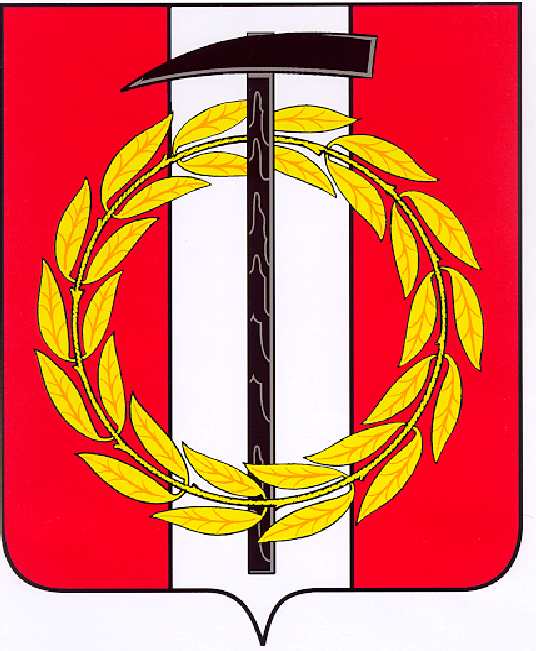 Собрание депутатов Копейского городского округаЧелябинской областиРЕШЕНИЕ      05.10.2022       601-МОот _______________№_____В соответствии с Гражданским кодексом Российской Федерации, Федеральным законом от 06 октября 2003 года № 131-ФЗ «Об общих принципах организации         местного самоуправления в Российской Федерации», Уставом муниципального            образования «Копейский городской округ» Собрание депутатов Копейского                    городского округа РЕШАЕТ: 1. Утвердить Порядок участия Копейского городского округа в организациях межмуниципального сотрудничества (прилагается).2. Настоящее решение подлежит публикации в газете «Копейский рабочий» и размещению на официальном интернет-сайте Собрания депутатов Копейского               городского округа Челябинской области.3. Решение вступает в силу со дня его официального опубликования.4. Контроль исполнения настоящего решения возложить на постоянную               комиссию по организационным, правовым и общественно-политическим вопросам    Собрания депутатов Копейского городского округа.Об утверждении Порядка участия   Копейского городского округа               в организациях межмуниципального                        сотрудничестваПредседатель Собрания депутатовКопейского городского округа                                                                                                                    Е.К.  Гиске        Глава Копейского городского округа                                                                                                                       А.М. Фалейчик